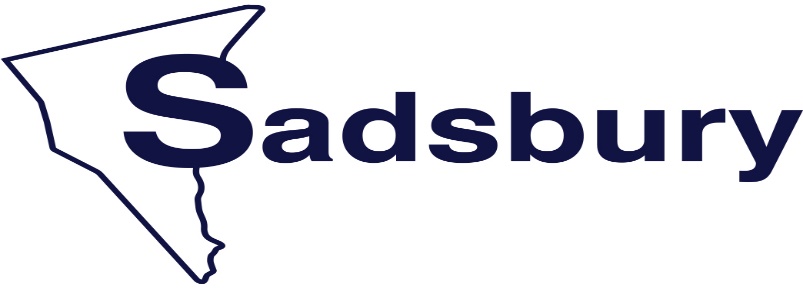 Township7182 White Oak Road, Christiana, PA  17509		                  	                                                  		                        Email: info@sadsburytownshiplancaster.org610.593.6796		   						www.sadsburytownshiplancaster.orgZoning Hearing Board 2023 Regular Meeting AgendaFor January 18, 2023 at 7:00pmCALL TO ORDER REORGANIZATION OF BOARDOld Business:1. NoneNew Business:The Board will hold public hearings on the following zoning applications and may render a decision at the conclusion of a hearing:The application of M. Jay Properties, LLC, seeking a special exception pursuant to Section 107 of the Sadsbury Township Zoning Ordinance for a use not provided for to allow a short-term rental on property located at 5696 Strasburg Road in Sadsbury Township.  The subject property is located in the Conservation (CN) Zoning District.The application of Alli Mulder seeking a special exception or variance to allow a mobile vendor trailer for a coffee shop in the parking lot of property used by Stoltzfus Feed and Supply and Gap Self Storage located at 80 PA Route 41 in Sadsbury Township.  The subject property is located in the Heavy Business (HB) Zoning District.Adjournment of Meeting